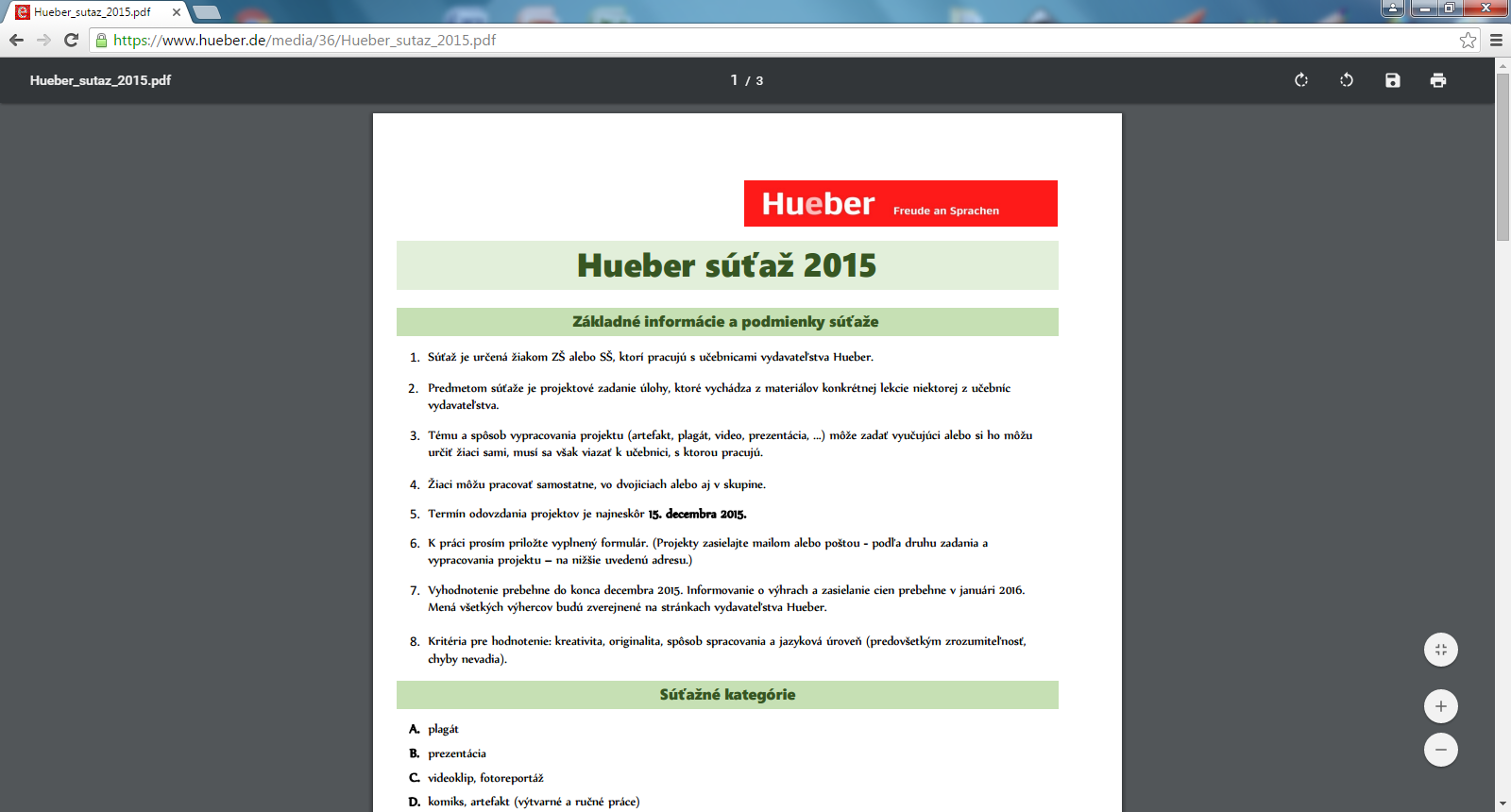 Deutsch ist super!          Deutsch ist easy!Tieto slogany sa stali hlavným motívom celoslovenskej súťaže, ktorú vyhlásilo vydavateľstvo HUEBER na Slovensku.Súťaž bola určená žiakom ZŠ alebo SŠ, ktorí pracujú s učebnicami vydavateľstva Hueber a predmetom súťaže bolo  projektové zadanie úlohy, ktoré vychádza z materiálov konkrétnej lekcie niektorej z učebníc vydavateľstva. Naši Nevädzáci pracujú od 5. ročníka s učebnicou PLANET, ktorá im pomáha zvládať prvé nemecké slovíčka, dialógy, projekty a gramatiku hravou formou.Táto súťaž bola výzvou pre mnohých žiakov, ktorí vytvorili projekty na témy:Meine Schule - Moja škola  Mein Traumhaus - Môj dom snov Naša žiačka, Lucia Remenárová z 9. B, obsadila 1. miesto.                          Gratulujeme!3. tému a spôsob vypracovania projektu (artefakt, plagát, video, prezentácia, ...) môže zadať vyučujúci alebo si ho môžu určiť žiaci sami, musí sa však viazať k učebnici, s ktorou pracujú. 